PRESUPUESTO DE INGRESOS Y EGRESOSEJERCICIO FISCAL 2022PROGRAMAMARZO 2022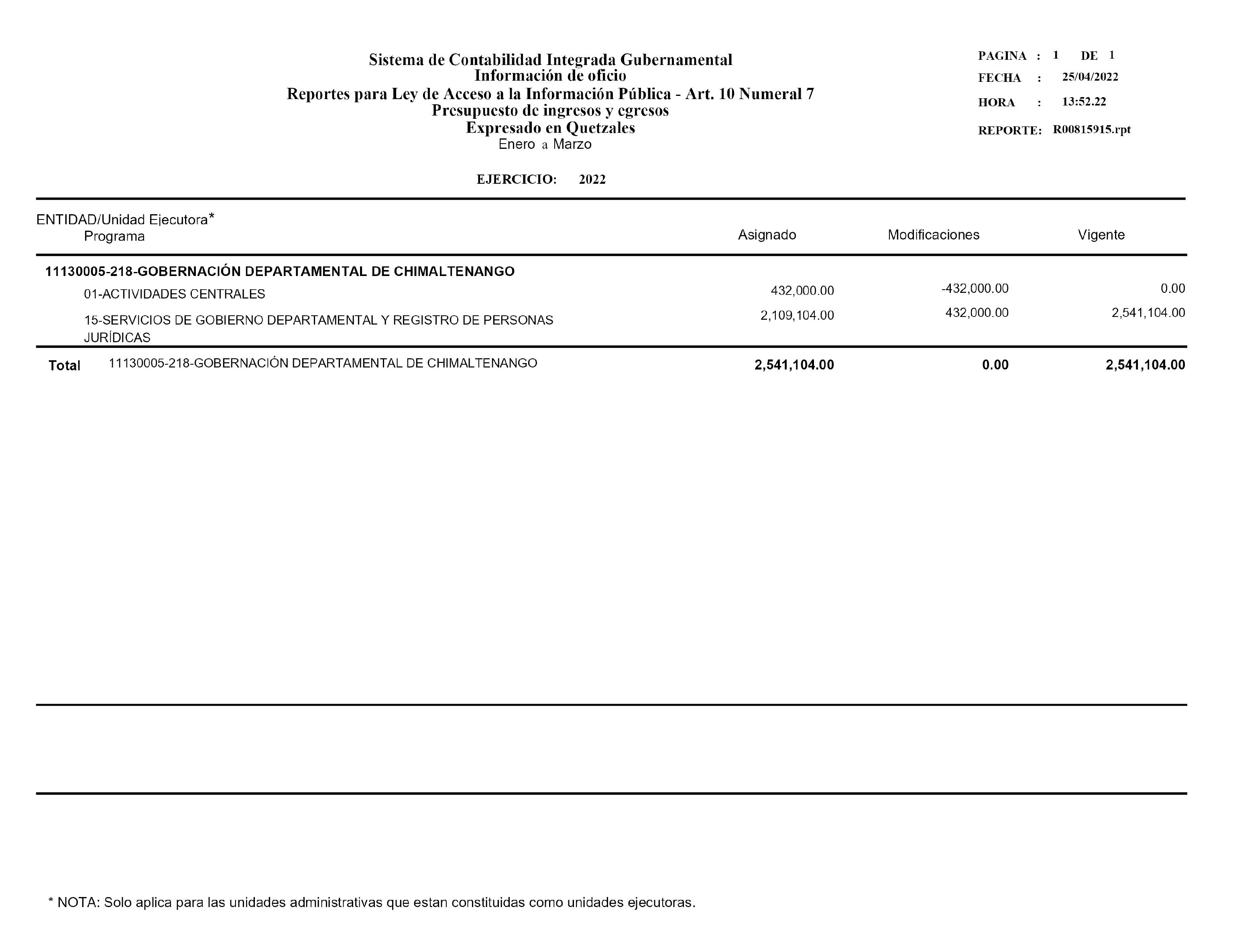 